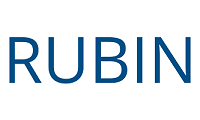 Worksheet for Webinar “Virtual Internship! Explore the World of Sports Medicine”1. Before the webinar, read the sports medicine information for Bishop Ireton High School, the school where our guest works as a certified athletic trainer. What questions does the page spark for you? What might you like to ask?2. During the webinar, what is one interesting fact you learned about Ms. Katz? Why did the fact stand out to you?3. If you want to explore careers in sports medicine, what did Ms. Katz recommend you do now as a student?4. If you wrote a thank-you note to Ms. Katz, what piece of advice would you include that she shared during the webinar?